Name:Grade :1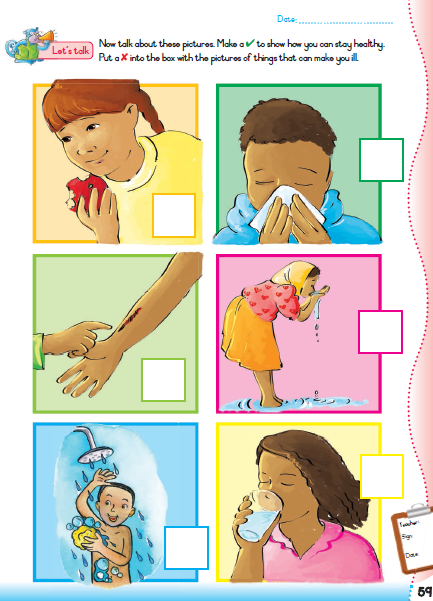 